Zadania dla klasy IVa i IVb(1.06-5.06.2020)Oto nowe karty pracy, na ten tydzień. Jeśli ktoś nie zrobił poprzednich, to bardzo proszę o uzupełnienie 
i odesłanie mi zrobionych zadań. Będę czekać na nie. Część już dostałam i bardzo się z tego powodu cieszę.	Chciałabym, aby te zadania zostały przez Was robione w miarę systematycznie. Mam nadzieję, że otrzymam je do 5.06.2020 r..Wykonaj zadanie.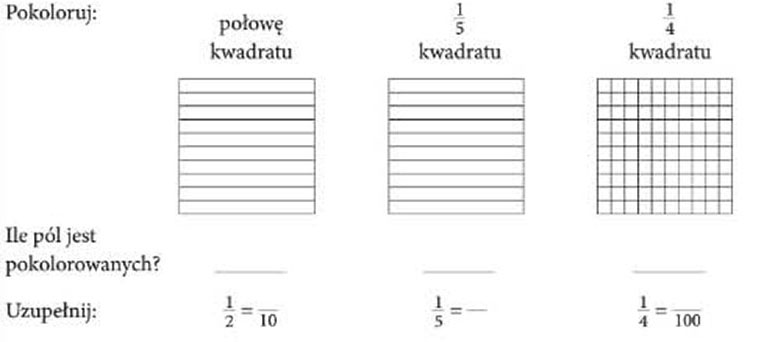 Zapisz w postaci ułamka zwykłego.dwie dziesiąte - …...					cztery setne - …...dwanaście dziesiątych  - …...				dwadzieścia trzy setne - …...	osiem dziesiętnych - - …...				siedemdziesiąt dwie setne - …...jedna cała i trzy dziesiąte- …...				dwie całe i trzydzieści dwie setne - …...trzysta dwadzieścia jeden tysięcznych - …...		siedem tysięcznych - …...trzy całe i osiemdziesiąt pięć tysięcznych - …... 	dwie tysięczne - …...Zapisywanie ułamków zwykłych jako dziesiętnych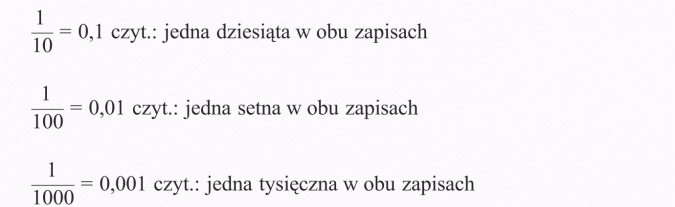 Zapamiętaj!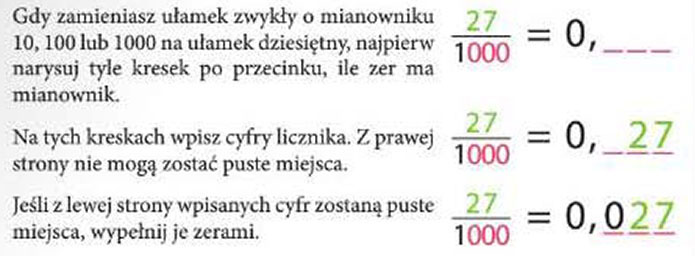 Zamień ułamki zwykłe na dziesiętne.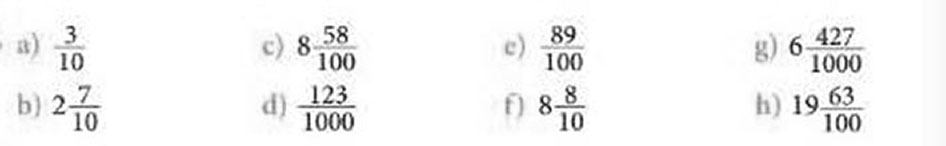 Zamień ułamki zwykłe na dziesiętne.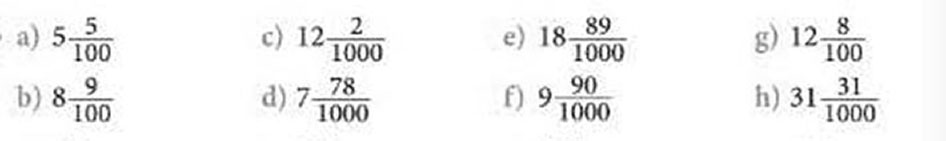 Zamień ułamki zwykłe na dziesiętne.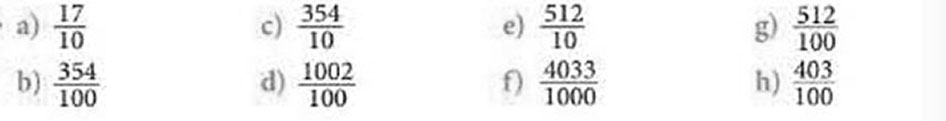 Warto zapamiętać!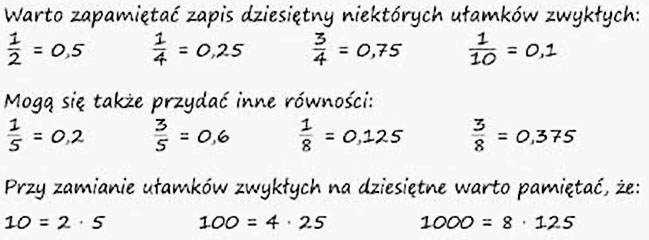 Zamień ułamki zwykłe na dziesiętne.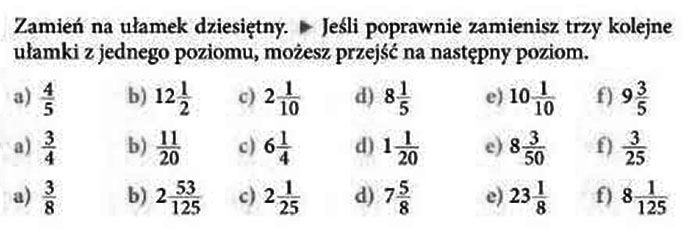 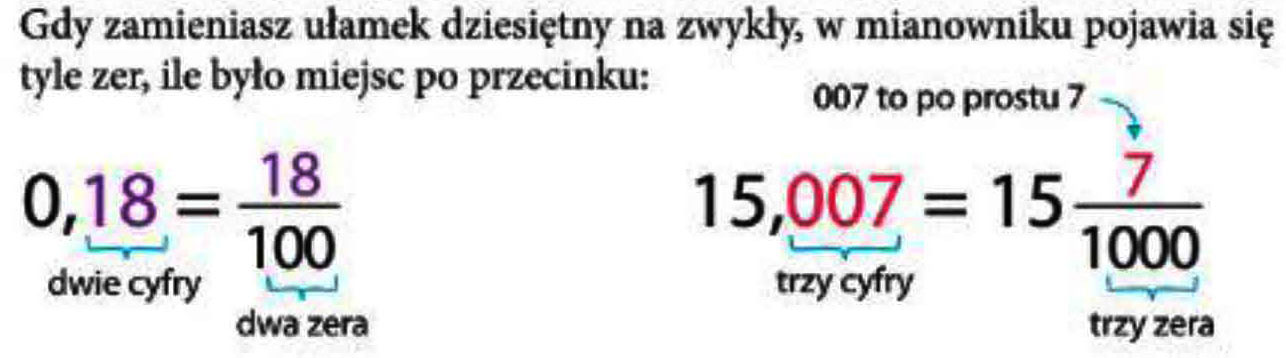 Zamień na ułamek zwykły lub liczbę mieszaną.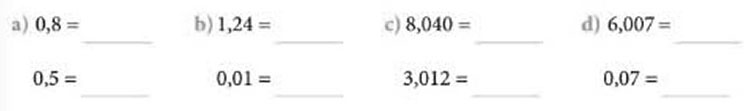 Zamień na ułamek zwykły lub liczbę mieszaną i skróć, jeśli to możliwe.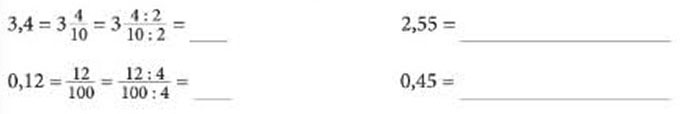 Liczby z ramki wpisz w odpowiednie miejsca w tabeli.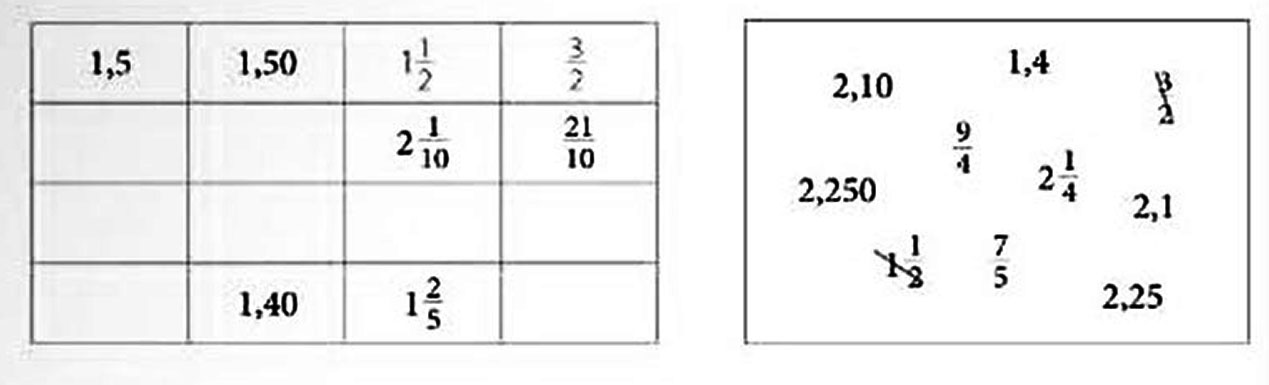 Znajdź przedmioty.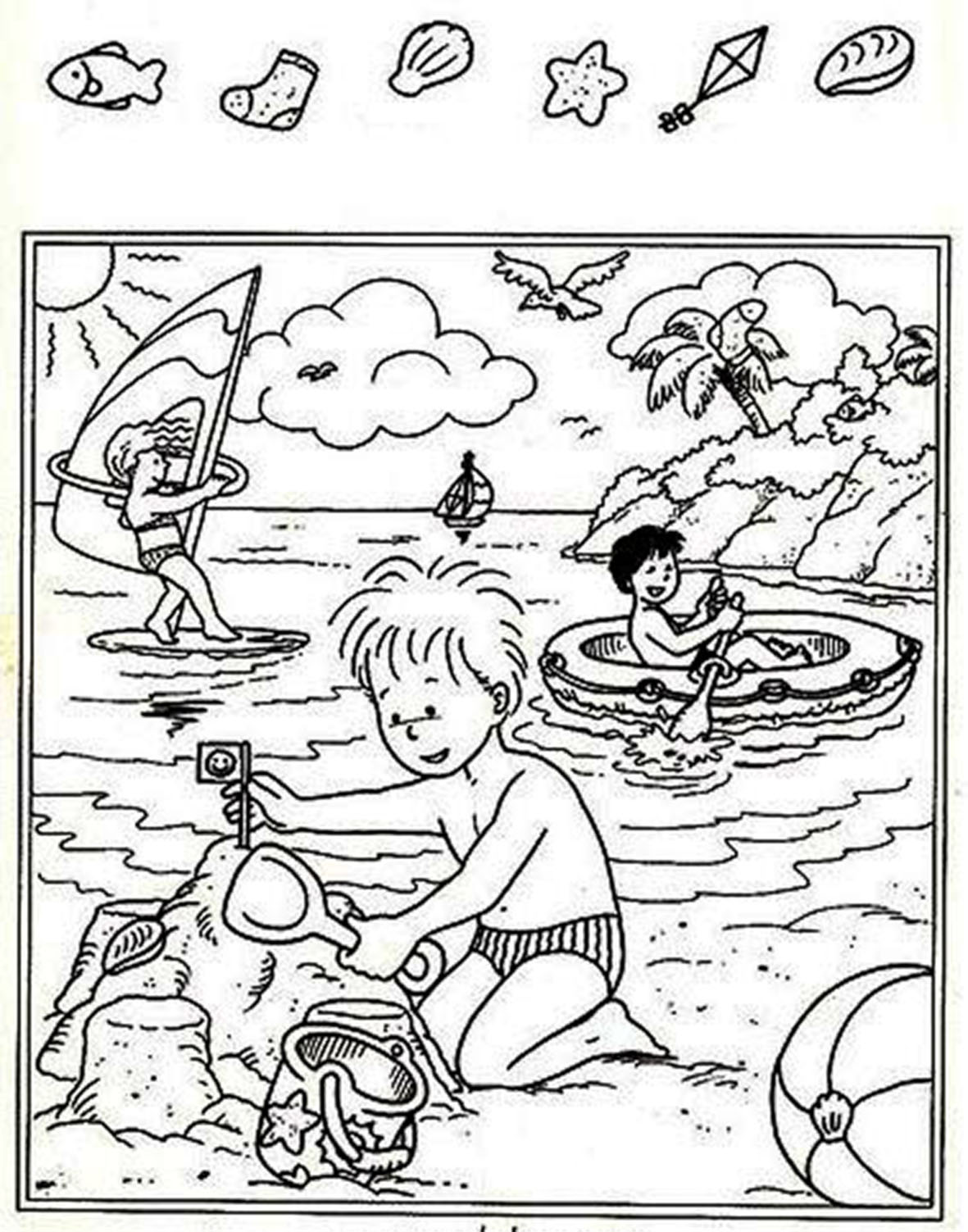 Połącz kropki według wzoru.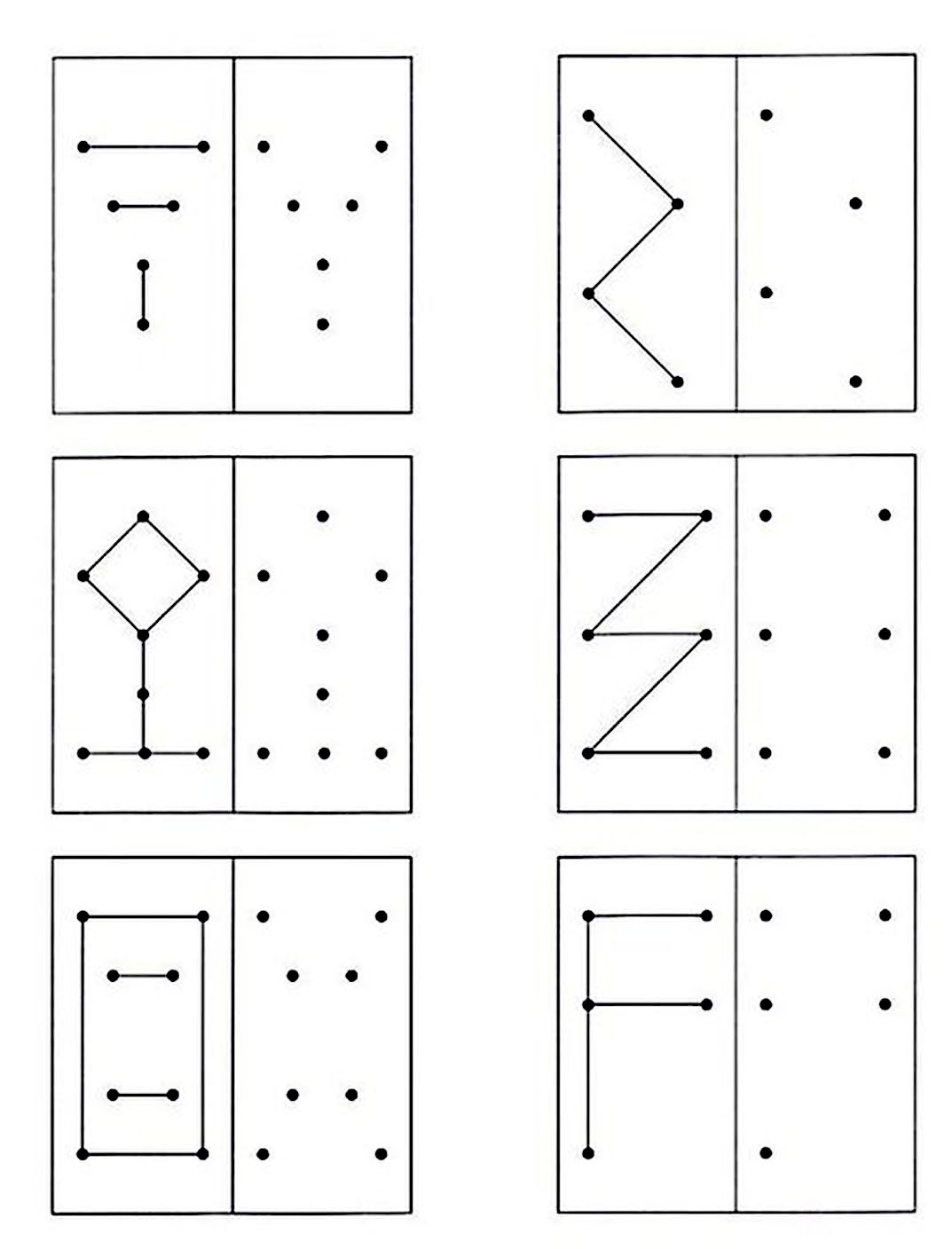 Połącz rysunki postaci z ich cieniami.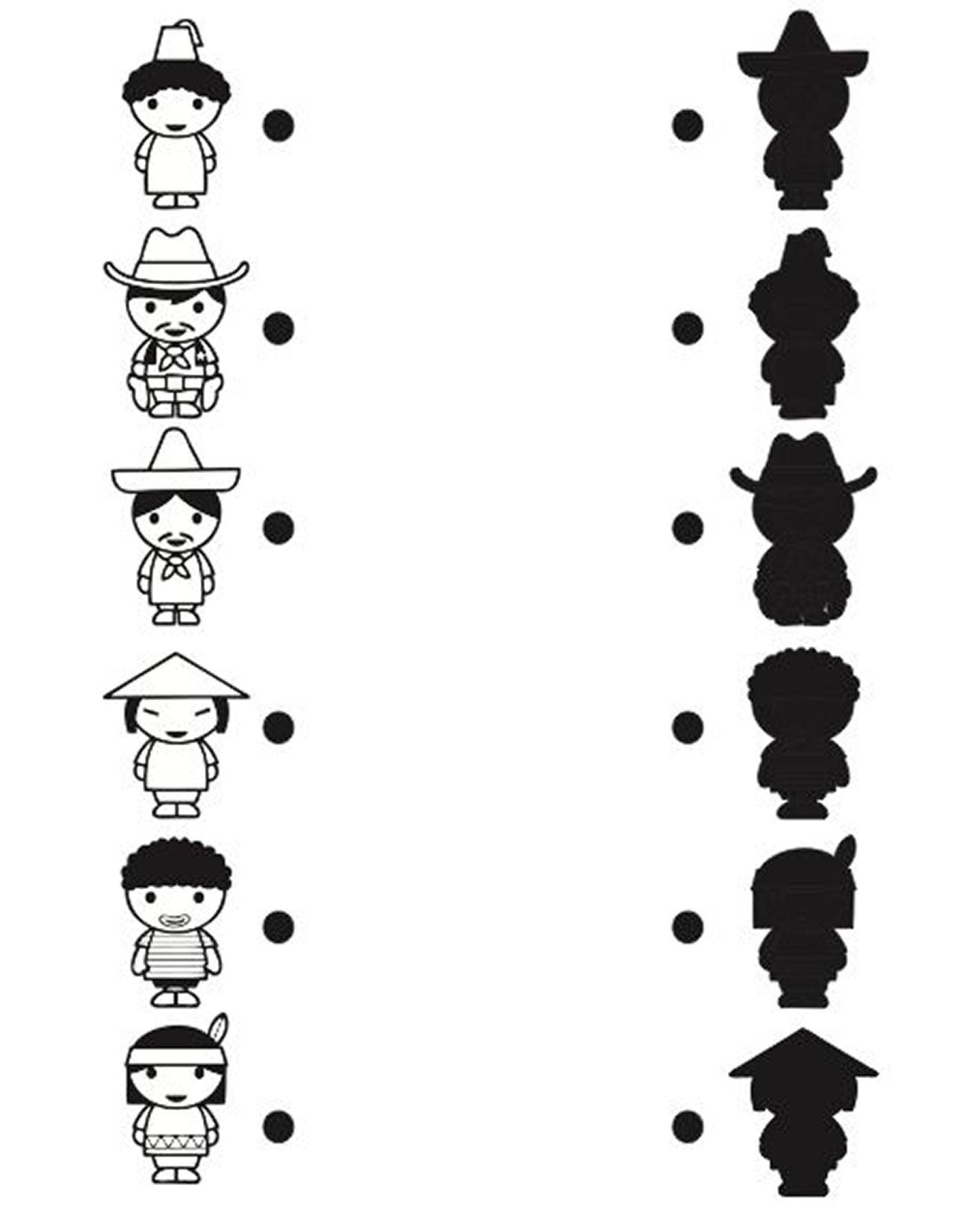 Znajdź 7 różnic.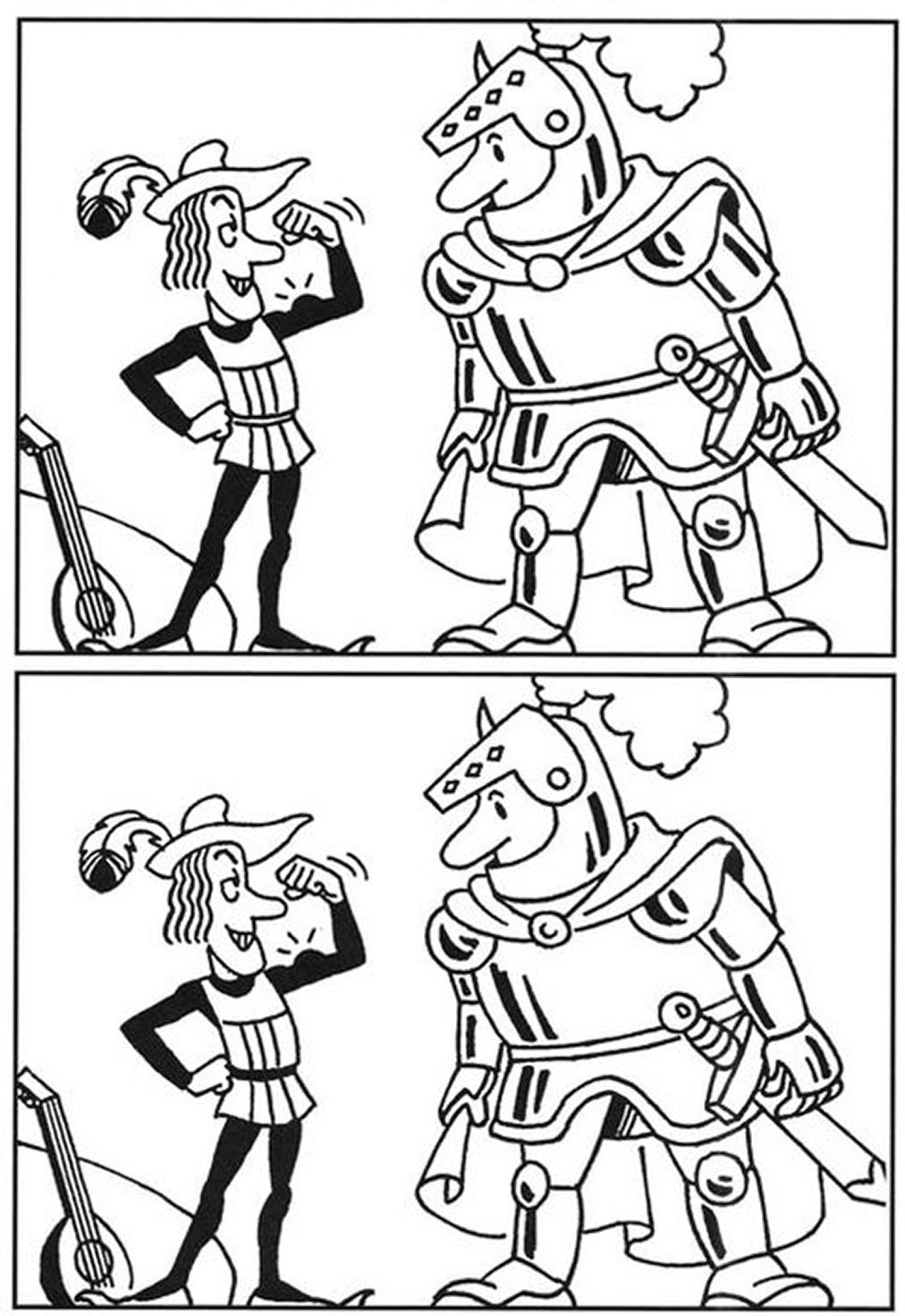 